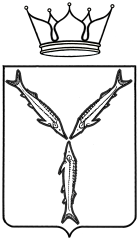 МИНИСТЕРСТВО МОЛОДЕЖНОЙ ПОЛИТИКИИ СПОРТА САРАТОВСКОЙ ОБЛАСТИПРИКАЗот  27.06.2018  №  403г. СаратовО присвоении спортивных разрядовВ соответствии с разрядными нормами и требованиями Единой всероссийской спортивной классификации, административным регламентом по предоставлению министерством молодежной политики, спорта и туризма Саратовской области государственной услуги «Присвоение спортивных разрядов (кандидат в мастера спорта и I спортивный разряд) и квалификационной категории «Спортивный судья первой категории» утвержденным приказом № 287 от 15 августа 2012 года и на основании представленных документовПРИКАЗЫВАЮ:Присвоить спортивный разряд «Кандидат в мастера спорта»:Присвоить I спортивный разряд:Подтвердить спортивный разряд «Кандидат в мастера спорта»:Подтвердить I спортивный разряд:Контроль за исполнением настоящего приказа возложить на первого заместителя министра А.В. Козлова.Министр                                                                                                              А.В. Абросимов№ п/пФ.И.О.Вид спортаУчреждение, организация1.Шишилину Даниилу ИгоревичуфехтованиеСРОО «Федерация фехтования Саратовской области»2.Светову Алексею ИвановичуфехтованиеСРОО «Федерация фехтования Саратовской области»3.Абдрашитову Ильдару Наильевичусмешанное боевое единоборствоСРОО «Федерация смешанного боевого единоборства»4.Алхасову Идаяту Сакитовичувсестилевое каратэСОРО ООО «Федерация всестилевого каратэ России»5.Заварзину Артему Петровичувсестилевое каратэСОРО ООО «Федерация всестилевого каратэ России»6.Халикову Даниялу Шариповичувсестилевое каратэСОРО ООО «Федерация всестилевого каратэ России»7.Никулину Сергею Викторовичавиамодельный спортРОООО «Федерация авиамодельного спорта России»8.Усачеву Андрею Александровичуавиамодельный спортРОООО «Федерация авиамодельного спорта России»9.Глущенко Виолетте Александровнехудожественная гимнастикаОО «Саратовская областная федерация художественной гимнастики»10.Давыдовой Евгении Владиславовнехудожественная гимнастикаОО «Саратовская областная федерация художественной гимнастики»11.Дюбченко Веронике Александровнехудожественная гимнастикаОО «Саратовская областная федерация художественной гимнастики»12.Киреевой Яне Юрьевнехудожественная гимнастикаОО «Саратовская областная федерация художественной гимнастики»13.Малинко Анастасии Сергеевнехудожественная гимнастикаОО «Саратовская областная федерация художественной гимнастики»14.Маляевой Полине Дмитриевнехудожественная гимнастикаОО «Саратовская областная федерация художественной гимнастики»15.Михиной Полине Игоревнехудожественная гимнастикаОО «Саратовская областная федерация художественной гимнастики»16.Павловой Арине Александровнехудожественная гимнастикаОО «Саратовская областная федерация художественной гимнастики»17.Павловой Дарье Александровнехудожественная гимнастикаОО «Саратовская областная федерация художественной гимнастики»18.Рабинович Дарье Сергеевнехудожественная гимнастикаОО «Саратовская областная федерация художественной гимнастики»19.Родине Дарье Александровнехудожественная гимнастикаОО «Саратовская областная федерация художественной гимнастики»20.Ромашовой Самире Ермековнехудожественная гимнастикаОО «Саратовская областная федерация художественной гимнастики»21.Шихановой Екатерине Андреевнехудожественная гимнастикаОО «Саратовская областная федерация художественной гимнастики»22.Шуравенковой Марине Олеговнехудожественная гимнастикаОО «Саратовская областная федерация художественной гимнастики»23.Юрловой Анастасии Михайловнехудожественная гимнастикаОО «Саратовская областная федерация художественной гимнастики»24.Пичкурову Сергею Алексеевичувертолетный спортРОООО «Федерация вертолетного спорта России» Саратовской области25.Андрееву Николаю АндреевичуплаваниеСРОО «Федерация плавания»26.Иванову Ивану ВладимировичуплаваниеСРОО «Федерация плавания»27.Киселеву Дмитрию СергеевичуплаваниеСРОО «Федерация плавания»28.Соловьеву Егору НиколаевичуплаваниеСРОО «Федерация плавания»29.Борзовой Ксении Сергеевнеспортивная гимнастикаСРОО «Федерация спортивной гимнастики Саратовской области»30.Соловьевой Дарине Эдуардовнеспортивная гимнастикаСРОО «Федерация спортивной гимнастики Саратовской области»31.Музалевской Екатерине Алексеевнелегкая атлетикаСРОО «Региональная спортивная федерация легкой атлетики»32.Ермолаевой Олесе СергеевнебиатлонСРОО «Федерация биатлона Саратовской области»33.Ковзалову Александру АлексеевичусамбоСРОО «Спортивная федерация самбо Саратовской области»34.Тарасову Дмитрию ФедоровичусамбоСРОО «Спортивная федерация самбо Саратовской области»35.Тверитиной Алене Васильевнеспорт глухихСРООООИ «Общероссийская спортивная федерация спорта глухих»36.Акимову Александру Витальевичугребной спортСРОО «Федерация гребного спорта Саратовской области»37.Кулагиной Лилии Мавлетовнеподводный спортСРОО «Спортивная федерация подводного спорта»38.Авдеенко Марьяне ДмитриевнеушуСРОО «Федерация ушу»39.Алексеенко Илье ДмитриевичуушуСРОО «Федерация ушу»40.Вашкевичу Артему ПавловичуушуСРОО «Федерация ушу»41.Бабаян Сабрине СергеевнеушуСРОО «Федерация ушу»42.Комаровой Аксинье АлександровнеушуСРОО «Федерация ушу»43.Карсилян Карине ГаиковнеушуСРОО «Федерация ушу»44.Кисаревой Виктории ИльиничнеушуСРОО «Федерация ушу»45.Богданову Даниле Дмитриевичупулевая стрельбаСРОСО «Федерация пулевой и стендовой стрельбы»46.Голованову Александру Александровичупулевая стрельбаСРОСО «Федерация пулевой и стендовой стрельбы»47.Зохину Никите Александровичупулевая стрельбаСРОСО «Федерация пулевой и стендовой стрельбы»48.Избалыкову Фёдору Вадимовичупулевая стрельбаСРОСО «Федерация пулевой и стендовой стрельбы»№ п/пФ.И.О.Вид спортаУчреждение, организация1. Мызновой Анне Дмитриевнечир спортСРОО «Федерация чир спорта и черлидинга»2.Ахлестину Валерию Леонидовичуавиамодельный спортРОООО «Федерация авиамодельного спорта России»3.Папшеву Дмитрию Сергеевичуспортивный туризмСООО «Саратовская областная федерация спортивного туризма»4.Алимовой Виктории Рафаэловнехудожественная гимнастикаОО «Саратовская областная федерация художественной гимнастики»5.Ахметовой Амине Зинатовнехудожественная гимнастикаОО «Саратовская областная федерация художественной гимнастики»6.Бадаевой Ксении Илдаровнехудожественная гимнастикаОО «Саратовская областная федерация художественной гимнастики»7.Бахаревой Каролине Андреевнехудожественная гимнастикаОО «Саратовская областная федерация художественной гимнастики»8.Беляевой Виктории Александровнехудожественная гимнастикаОО «Саратовская областная федерация художественной гимнастики»9.Бондаренко Алене Сергеевнехудожественная гимнастикаОО «Саратовская областная федерация художественной гимнастики»10.Бочкаревой Светлане Сергеевнехудожественная гимнастикаОО «Саратовская областная федерация художественной гимнастики»11.Васильевой Анастасии Антоновнехудожественная гимнастикаОО «Саратовская областная федерация художественной гимнастики»12.Волковой Веронике Алексеевнехудожественная гимнастикаОО «Саратовская областная федерация художественной гимнастики»13.Галицкой Софье Андреевнехудожественная гимнастикаОО «Саратовская областная федерация художественной гимнастики»14.Горелик Эллине Владиславовнехудожественная гимнастикаОО «Саратовская областная федерация художественной гимнастики»15.Гунько Софии Михайловнехудожественная гимнастикаОО «Саратовская областная федерация художественной гимнастики»16.Даниелян Сусанне Арамовнехудожественная гимнастикаОО «Саратовская областная федерация художественной гимнастики»17.Енжаевой Ксении Николаевнехудожественная гимнастикаОО «Саратовская областная федерация художественной гимнастики»18.Жаворонковой Марине Александровнехудожественная гимнастикаОО «Саратовская областная федерация художественной гимнастики»19.Журавлевой Анастасии Андреевнехудожественная гимнастикаОО «Саратовская областная федерация художественной гимнастики»20.Закопайло Веронике Тарасовнехудожественная гимнастикаОО «Саратовская областная федерация художественной гимнастики»21.Игониной Юлии Александровнехудожественная гимнастикаОО «Саратовская областная федерация художественной гимнастики»22.Калиевой Карине Кайратовнехудожественная гимнастикаОО «Саратовская областная федерация художественной гимнастики»23.Китаровой Виктории Булатовнехудожественная гимнастикаОО «Саратовская областная федерация художественной гимнастики»24.Корнеевой Екатерине Вадимовнехудожественная гимнастикаОО «Саратовская областная федерация художественной гимнастики»25.Куропаткиной Софии Сергеевнехудожественная гимнастикаОО «Саратовская областная федерация художественной гимнастики»26.Леонтьевой Алене Алексеевнехудожественная гимнастикаОО «Саратовская областная федерация художественной гимнастики»27.Литвиновой Елизавете Александровнехудожественная гимнастикаОО «Саратовская областная федерация художественной гимнастики»28.Логиновой Веронике Руслановнехудожественная гимнастикаОО «Саратовская областная федерация художественной гимнастики»29.Майкиевой Алине Алихановнехудожественная гимнастикаОО «Саратовская областная федерация художественной гимнастики»30.Мельниковой Полине Александровнехудожественная гимнастикаОО «Саратовская областная федерация художественной гимнастики»31.Мизинцовой Ксении Дмитриевнехудожественная гимнастикаОО «Саратовская областная федерация художественной гимнастики»32.Равенковой Яне Витальевнехудожественная гимнастикаОО «Саратовская областная федерация художественной гимнастики»33.Семеновой Эрике Александровнехудожественная гимнастикаОО «Саратовская областная федерация художественной гимнастики»34.Серебряковой Яне Сергеевнехудожественная гимнастикаОО «Саратовская областная федерация художественной гимнастики»35.Сидоровой Ярославе Михайловнехудожественная гимнастикаОО «Саратовская областная федерация художественной гимнастики»36.Соколовой Веронике Кирилловнехудожественная гимнастикаОО «Саратовская областная федерация художественной гимнастики»37.Сыбачиной Марии Алексеевнехудожественная гимнастикаОО «Саратовская областная федерация художественной гимнастики»38.Тарасовой Дарье Сергеевнехудожественная гимнастикаОО «Саратовская областная федерация художественной гимнастики»39.Тельновой Анастасии Дмитриевнехудожественная гимнастикаОО «Саратовская областная федерация художественной гимнастики»40.Темкиной Виолетте Антоновнехудожественная гимнастикаОО «Саратовская областная федерация художественной гимнастики»41.Трофимовой Екатерине Артемовнехудожественная гимнастикаОО «Саратовская областная федерация художественной гимнастики»42.Трухачевой Валерии Сергеевнехудожественная гимнастикаОО «Саратовская областная федерация художественной гимнастики»43.Хрястовой Марии Евгеньевнехудожественная гимнастикаОО «Саратовская областная федерация художественной гимнастики»44.Ефремову Федору Алексеевичуспорт глухихСРООООИ «Общероссийская спортивная федерация спорта глухих»45.Колкомбаеву Эдилю Асхатовичуспорт глухихСРООООИ «Общероссийская спортивная федерация спорта глухих»46.Павловскому Даниилу Дмитриевичуспорт глухихСРООООИ «Общероссийская спортивная федерация спорта глухих»47.Карпову Степану Валерьевичухоккей с мячомСООО «Саратовская областная федерация хоккея с мячом»48.Макаренко Илье Андреевичухоккей с мячомСООО «Саратовская областная федерация хоккея с мячом»49.Мосолову Василию Андреевичухоккей с мячомСООО «Саратовская областная федерация хоккея с мячом»50.Мощицу Дмитрию Игоревичухоккей с мячомСООО «Саратовская областная федерация хоккея с мячом»51.Полевому Константину Сергеевичухоккей с мячомСООО «Саратовская областная федерация хоккея с мячом»52.Саклакову Михаилу Дмитриевичухоккей с мячомСООО «Саратовская областная федерация хоккея с мячом»53.Лобанову Даниилу Дмитриевичутанцевальный спортРОСО «Саратовская областная федерация танцевального спорта «Союз»54.Мухиной Евгении Николаевнелегкая атлетикаСРОО «Региональная спортивная федерация легкой атлетики»55.Нижниковой Софье Олеговнелегкая атлетикаСРОО «Региональная спортивная федерация легкой атлетики»56.Симоганову Дмитрию Сергеевичулегкая атлетикаСРОО «Региональная спортивная федерация легкой атлетики»57.Соколовой Анастасии Алексеевнелегкая атлетикаСРОО «Региональная спортивная федерация легкой атлетики»58.Соколовой Екатерине Алексеевнелегкая атлетикаСРОО «Региональная спортивная федерация легкой атлетики»59.Тимошенко Алене Леонидовнелегкая атлетикаСРОО «Региональная спортивная федерация легкой атлетики»60.Фиминой Ирине Сергеевнелегкая атлетикаСРОО «Региональная спортивная федерация легкой атлетики»61.Школиной Елене Николаевнелегкая атлетикаСРОО «Региональная спортивная федерация легкой атлетики»62.Макаровой Анне Геннадьевнелыжные гонкиСООО «Федерация лыжных гонок»63.Яшину Даниилу Александровичулыжные гонкиСООО «Федерация лыжных гонок»64.Богданову Рушану ШамилевичуплаваниеСРОО «Федерация плавания»65.Гусейнову Теграну ТофиковичусамбоСРОО «Спортивная федерация самбо Саратовской области»66.Балакину Егору Игоревичуподводный спортСРОО «Спортивная федерация подводного спорта»67.Балакину Никите Игоревичуподводный спортСРОО «Спортивная федерация подводного спорта»68.Базаровой Татьяне Алексеевнеподводный спортСРОО «Спортивная федерация подводного спорта»69.Кокаревой Софии Ивановнеподводный спортСРОО «Спортивная федерация подводного спорта»70.Чукиной Анне Андреевнеподводный спортСРОО «Спортивная федерация подводного спорта»71.Авдееву Александру ВладимировичуфехтованиеСРОО «Федерация фехтования Саратовской области»72.Рогачеву Никите МихайловичуфехтованиеСРОО «Федерация фехтования Саратовской области»73.Орлова Евгения ВитальевнакаратэСОРО «Саратовская областная спортивная федерация каратэ»№ п/пФ.И.О.Вид спортаУчреждение, организация1.Хает Семену Изявичурыболовный спортРОО «Федерация рыболовного спорта Саратовской области»№ п/пФ.И.О.Вид спортаУчреждение, организация1.Варгину Александру МихайловичуфехтованиеСРОО «Федерация фехтования Саратовской области»2.Голубеву Максиму ИгоревичуфехтованиеСРОО «Федерация фехтования Саратовской области»3.Михайлову Никите АлександровичуфехтованиеСРОО «Федерация фехтования Саратовской области»4.Нагорнову Никите ВладимировичуфехтованиеСРОО «Федерация фехтования Саратовской области»5.Саргсяну Арману ДавидовичуфехтованиеСРОО «Федерация фехтования Саратовской области»6.Вторцевой Екатерине Сергеевнелегкая атлетикаСРОО «Региональная спортивная федерация легкой атлетики»7.Рожкову Егору Дмитриевичуподводный спортСРОО «Спортивная федерация подводного спорта»